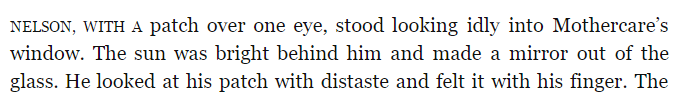 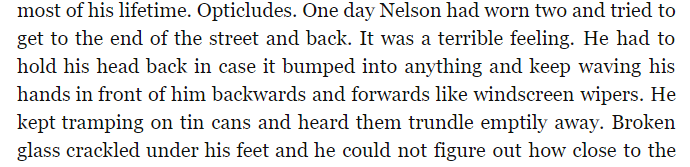 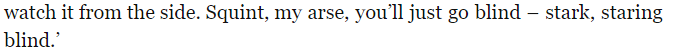 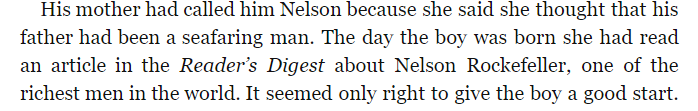 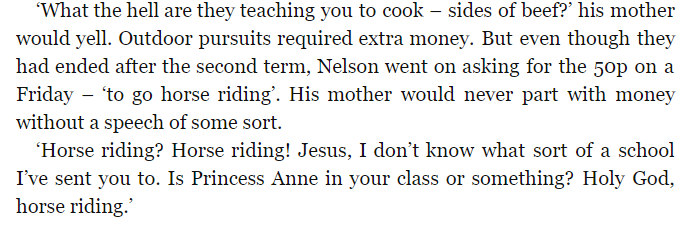 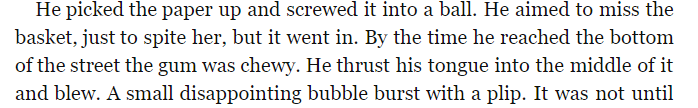 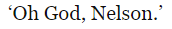 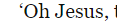 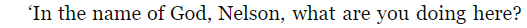 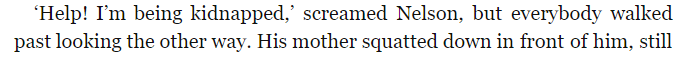 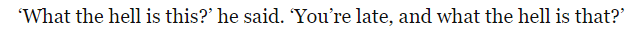 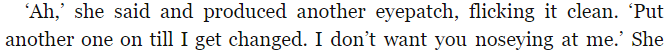 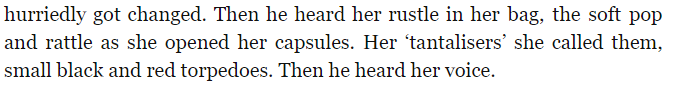 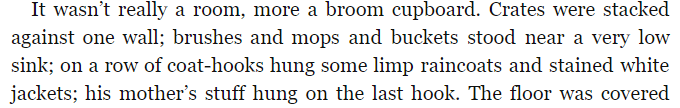 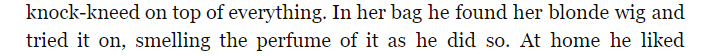 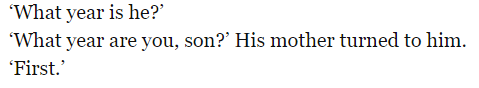 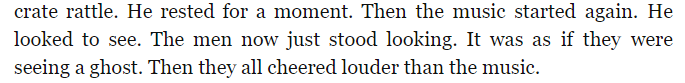 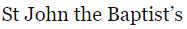 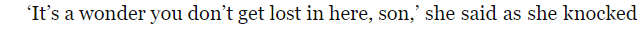 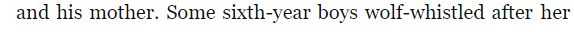 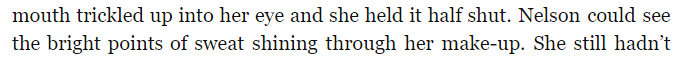 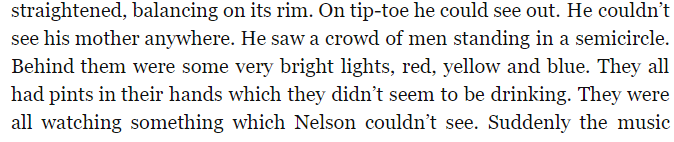 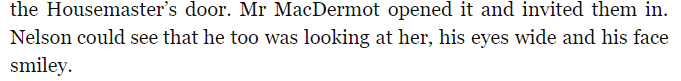 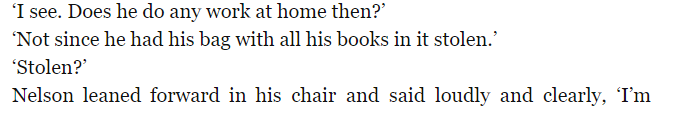 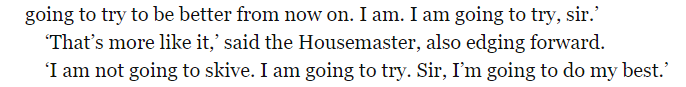 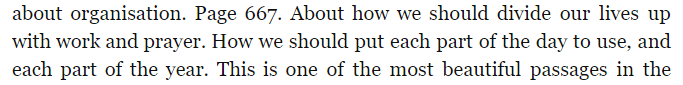 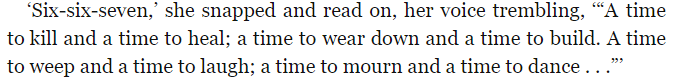 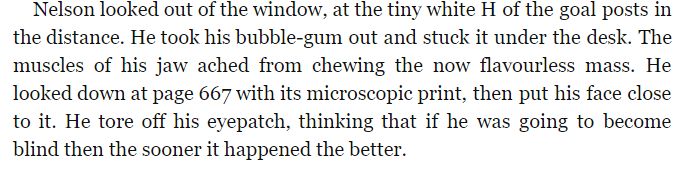 Motif of society’s blindness to the unpleasant realities of poverty / vulnerable peopleExploitation and dehumanisation of impoverished  women and childrenKey incident – metaphor for society’s unwillingness to see the unpleasant realities of poverty / vulnerable peopleCharacterisation  - Metaphor for Nelson’s isolation -Nelson’s poverty-Nelson as comical / sympathetic-Nelson as a victim of ironic circumstancesCharacterisation-Mrs Skelly’s ignorance / poor parenting-Mrs Skelly as an exploited, poor woman who performs for a male audience in order to surviveMotif of ironic religious references Irony of the endingSymbolism at the end of the story.NUMBERSNUMBERSNUMBERSNUMBERSNUMBERSNUMBERSNUMNUMBERS